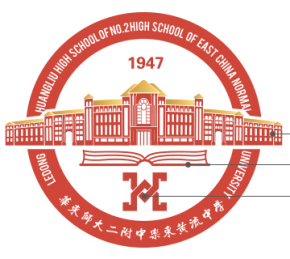 照片基本信息基本信息基本信息基本信息基本信息基本信息基本信息基本信息基本信息基本信息基本信息基本信息基本信息基本信息基本信息基本信息基本信息姓名：性别：性别：性别：民族：民族：民族：民族：曾用名：籍贯：籍贯：籍贯：健康状况：健康状况：健康状况：健康状况：出生年月：身高： 身高： 身高： 体重：体重：体重：体重：政治面貌：英语等级：英语等级：英语等级：婚姻情况：婚姻情况：婚姻情况：婚姻情况：入党（团）时间：教龄：教龄：教龄：截止到2020年6月截止到2020年6月截止到2020年6月班主任龄：班主任龄：班主任龄：班主任龄：截止到2020年6月截止到2020年6月截止到2020年6月专业技术职称：户籍地址：户籍地址：户籍地址：联系手机：电子邮箱：电子邮箱：电子邮箱：毕业学校：身份证号码：身份证号码：身份证号码：毕业时间：（应届生）生源地：（应届生）生源地：（应届生）生源地：应聘信息 应聘信息 应聘信息 应聘信息 应聘信息 应聘信息 应聘信息 应聘信息 应聘信息 应聘信息 应聘信息 应聘信息 应聘信息 应聘信息 应聘信息 应聘信息 应聘信息 应聘岗位（从发布岗位中选择）应聘岗位（从发布岗位中选择）教师资格证类型（初中/高中及学科）：教师资格证类型（初中/高中及学科）：教师资格证类型（初中/高中及学科）：教师资格证类型（初中/高中及学科）：教师资格证类型（初中/高中及学科）：教师资格证类型（初中/高中及学科）：教师资格证类型（初中/高中及学科）：教师资格证类型（初中/高中及学科）：应聘岗位（从发布岗位中选择）应聘岗位（从发布岗位中选择）普通话等级：普通话等级：普通话等级：普通话等级：普通话等级：普通话等级：普通话等级：普通话等级：主修专业：主修专业：学历：学历：学历：学位：学位：学位：学位：教育经历 （高中起） 教育经历 （高中起） 教育经历 （高中起） 教育经历 （高中起） 教育经历 （高中起） 教育经历 （高中起） 教育经历 （高中起） 教育经历 （高中起） 教育经历 （高中起） 教育经历 （高中起） 教育经历 （高中起） 教育经历 （高中起） 教育经历 （高中起） 教育经历 （高中起） 教育经历 （高中起） 教育经历 （高中起） 教育经历 （高中起） 起止年月起止年月起止年月毕业学校毕业学校        专业        专业        专业        专业学历学历学历学历学历学历学位学位家庭主要成员关系家庭主要成员关系家庭主要成员关系家庭主要成员关系家庭主要成员关系家庭主要成员关系家庭主要成员关系家庭主要成员关系家庭主要成员关系家庭主要成员关系家庭主要成员关系家庭主要成员关系家庭主要成员关系家庭主要成员关系家庭主要成员关系家庭主要成员关系家庭主要成员关系姓名姓名姓名关系关系工作单位工作单位工作单位工作单位工作单位工作单位工作单位工作单位联系方式联系方式联系方式联系方式工作经历工作经历工作经历工作经历工作经历工作经历工作经历工作经历工作经历工作经历工作经历工作经历工作经历工作经历工作经历工作经历工作经历起止年月起止年月起止年月工作单位（学校工作请标明任教年级）工作单位（学校工作请标明任教年级）工作单位（学校工作请标明任教年级）  职务  职务  职务证明人证明人是否在编是否在编是否在编是否在编离开原因离开原因应届毕业生填写：在校表现（获奖、学生干部、社团活动、社会实践等）应届毕业生填写：在校表现（获奖、学生干部、社团活动、社会实践等）应届毕业生填写：在校表现（获奖、学生干部、社团活动、社会实践等）应届毕业生填写：在校表现（获奖、学生干部、社团活动、社会实践等）应届毕业生填写：在校表现（获奖、学生干部、社团活动、社会实践等）应届毕业生填写：在校表现（获奖、学生干部、社团活动、社会实践等）应届毕业生填写：在校表现（获奖、学生干部、社团活动、社会实践等）应届毕业生填写：在校表现（获奖、学生干部、社团活动、社会实践等）应届毕业生填写：在校表现（获奖、学生干部、社团活动、社会实践等）应届毕业生填写：在校表现（获奖、学生干部、社团活动、社会实践等）应届毕业生填写：在校表现（获奖、学生干部、社团活动、社会实践等）应届毕业生填写：在校表现（获奖、学生干部、社团活动、社会实践等）应届毕业生填写：在校表现（获奖、学生干部、社团活动、社会实践等）应届毕业生填写：在校表现（获奖、学生干部、社团活动、社会实践等）应届毕业生填写：在校表现（获奖、学生干部、社团活动、社会实践等）应届毕业生填写：在校表现（获奖、学生干部、社团活动、社会实践等）应届毕业生填写：在校表现（获奖、学生干部、社团活动、社会实践等）在职人员填写：教育教学工作或其他工作成果（获奖、发表、科研等）在职人员填写：教育教学工作或其他工作成果（获奖、发表、科研等）在职人员填写：教育教学工作或其他工作成果（获奖、发表、科研等）在职人员填写：教育教学工作或其他工作成果（获奖、发表、科研等）在职人员填写：教育教学工作或其他工作成果（获奖、发表、科研等）在职人员填写：教育教学工作或其他工作成果（获奖、发表、科研等）在职人员填写：教育教学工作或其他工作成果（获奖、发表、科研等）在职人员填写：教育教学工作或其他工作成果（获奖、发表、科研等）在职人员填写：教育教学工作或其他工作成果（获奖、发表、科研等）在职人员填写：教育教学工作或其他工作成果（获奖、发表、科研等）在职人员填写：教育教学工作或其他工作成果（获奖、发表、科研等）在职人员填写：教育教学工作或其他工作成果（获奖、发表、科研等）在职人员填写：教育教学工作或其他工作成果（获奖、发表、科研等）在职人员填写：教育教学工作或其他工作成果（获奖、发表、科研等）在职人员填写：教育教学工作或其他工作成果（获奖、发表、科研等）在职人员填写：教育教学工作或其他工作成果（获奖、发表、科研等）在职人员填写：教育教学工作或其他工作成果（获奖、发表、科研等）应聘岗位的优势和不足 应聘岗位的优势和不足 应聘岗位的优势和不足 应聘岗位的优势和不足 应聘岗位的优势和不足 应聘岗位的优势和不足 应聘岗位的优势和不足 应聘岗位的优势和不足 应聘岗位的优势和不足 应聘岗位的优势和不足 应聘岗位的优势和不足 应聘岗位的优势和不足 应聘岗位的优势和不足 应聘岗位的优势和不足 应聘岗位的优势和不足 应聘岗位的优势和不足 应聘岗位的优势和不足 